Zion Voters Meeting…is scheduled for Sunday, April 22nd at 10:30 in the Fellowship Hall.  Business of this meeting will include a presentation of the 2018-2019 budget for Voter approval.April Sowers are available to pick up in the narthex and on the table outside Pastor’s office.  As we let you know last month, we will no longer be placing the newsletter in everyone’s mailbox since many of you receive it by email and have said you do not need a paper copy also. If you want a paper copy placed in your mailbox please let the office staff know.Men’s Bible Study “Be watchful, stand firm in the faith, act like men, be strong.  Let all you do be done in love.”  (1 Corinthians 16:13-14)  Men may wonder what this means.  Join us for a new men’s Bible study and we’ll find out together.  It will be held at Zion on Thursday, April 19th at 7:00 pm in the fellowship hall.  All Zion men (post high school age and older for now) and any other male guests are encouraged to join us for this first session. School NewsAre you or someone you know looking for a top-notch kindergarten?  We would love to have you join our Zion school family.  Please speak with Mr. Splittgerber or the office staff about enrolling.The last day to order plants from our students is April 10.Our 7th – 8th graders will be going to the YMCA of the Rockies this Wednesday-Friday, April 11-13Stewardship NoteJohn 20:19 – “Jesus came and stood among them and said to them, “Peace be with you.’ ” The peace we have in Jesus is what makes a life of good works possible. Since we know that it is Jesus who saved us, and not our works, we are now free to do good works not out of self-interest, but for the right reasons: out of thanksgiving toward God and love for our neighbors.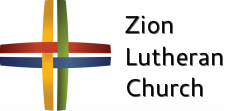 Announcements – April 8, 2018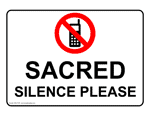 Thou shalt silence your cell phone during worship.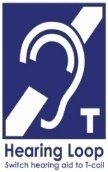 Our sanctuary has a HEARING LOOP.  Please switch hearing aids to T-coil mode.  We have 2 headsets and receivers for use by those without hearing aids. Ask an usher for assistance. Forgot your offering?  Don’t have your checkbook or cash? Today or any day you can visit our website at zionkearney.com and click on the “giving” tab.  Or, text “zionkearney” (one word) to 77977.  You’ll receive a text back with instructions to start giving.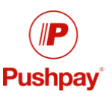 For Your Safety and Security … all exterior doors are locked 15 minutes after the church service begins.  If you are running late please go to the west door for access to the sanctuary.The Nebraska District Spring Pastors’ Conference… will be April 9 & 10 in Kearney.  Zion will host the opening worship tomorrow at 10:00.  The congregation is invited to join us.Zion will also be hosting reception preceding the service.  If you would be willing to provide a pan of rolls or coffee cake please speak with Shirley today.  Mary Martha… will meet Monday, April 9 at 7:00 in circles.Peace Circle (Margaret’s) will meet at Wanda Glanzer’s home.Love Circle (Bev’s) will meet at Bev Nuttelman’s home.Kitchen CleaningOn Saturday April 14, our Mary Martha members will meet at 9:00 to do a spring cleaning of our Fellowship Hall kitchen.  Now that the season of Lent is over we have quite a collection of dishes and containers that belong to our members in the Fellowship Hall.  Please take a look on the south countertop in the kitchen, and take anything that belongs to you.Zion Voters Meeting…is scheduled for Sunday, April 22nd at 10:30 in the Fellowship Hall.  Business of this meeting will include a presentation of the 2018-2019 budget for Voter approval.April Sowers are available to pick up in the narthex and on the table outside Pastor’s office.  As we let you know last month, we will no longer be placing the newsletter in everyone’s mailbox since many of you receive it by email and have said you do not need a paper copy also. If you want a paper copy placed in your mailbox please let the office staff know.Men’s Bible Study “Be watchful, stand firm in the faith, act like men, be strong.  Let all you do be done in love.”  (1 Corinthians 16:13-14)  Men may wonder what this means.  Join us for a new men’s Bible study and we’ll find out together.  It will be held at Zion on Thursday, April 19th at 7:00 pm in the fellowship hall.  All Zion men (post high school age and older for now) and any other male guests are encouraged to join us for this first session. School NewsAre you or someone you know looking for a top-notch kindergarten?  We would love to have you join our Zion school family.  Please speak with Mr. Splittgerber or the office staff about enrolling.The last day to order plants from our students is April 10.Our 7th – 8th graders will be going to the YMCA of the Rockies this Wednesday-Friday, April 11-13Stewardship NoteJohn 20:19 – “Jesus came and stood among them and said to them, “Peace be with you.’ ” The peace we have in Jesus is what makes a life of good works possible. Since we know that it is Jesus who saved us, and not our works, we are now free to do good works not out of self-interest, but for the right reasons: out of thanksgiving toward God and love for our neighbors.Announcements – April 8, 2018Thou shalt silence your cell phone during worship.Our sanctuary has a HEARING LOOP.  Please switch hearing aids to T-coil mode.  We have 2 headsets and receivers for use by those without hearing aids. Ask an usher for assistance. Forgot your offering?  Don’t have your checkbook or cash? Today or any day you can visit our website at zionkearney.com and click on the “giving” tab.  Or, text “zionkearney” (one word) to 77977.  You’ll receive a text back with instructions to start giving.For Your Safety and Security … all exterior doors are locked 15 minutes after the church service begins.  If you are running late please go to the west door for access to the sanctuary.The Nebraska District Spring Pastors’ Conference… will be April 9 & 10 in Kearney.  Zion will host the opening worship tomorrow at 10:00.  The congregation is invited to join us.Zion will also be hosting reception preceding the service.  If you would be willing to provide a pan of rolls or coffee cake please speak with Shirley today.  Mary Martha… will meet Monday, April 9 at 7:00 in circles.Peace Circle (Margaret’s) will meet at Wanda Glanzer’s home.Love Circle (Bev’s) will meet at Bev Nuttelman’s home.Kitchen CleaningOn Saturday April 14, our Mary Martha members will meet at 9:00 to do a spring cleaning of our Fellowship Hall kitchen.  Now that the season of Lent is over we have quite a collection of dishes and containers that belong to our members in the Fellowship Hall.  Please take a look on the south countertop in the kitchen, and take anything that belongs to you.